Информационная карта участника краевого конкурса «Учитель года Кубани – 2014»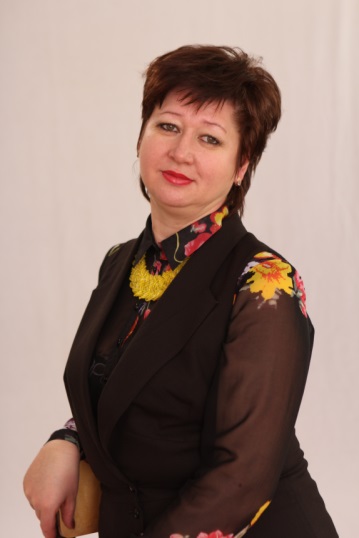 (номинация – основной конкурс)ФедоренкоЕлена ВалериевнаПравильность сведений, представленных в информационной карте, подтверждаю: ______________( Федоренко Е.В.)«29» апреля 2014г.Общие  сведенияОбщие  сведенияОбщие  сведенияМуниципальное образование Муниципальное образование Управление образования администрации муниципального образования Тихорецкий районНаселенный пункт Населенный пункт город ТихорецкДата рождения (день, месяц, год)Дата рождения (день, месяц, год)23 марта 1974г.Место рождения Место рождения город Карачаевск Ставропольского краяАдрес личного сайта, страницы на сайте образовательного учреждения, блога и т. д., где можно познакомиться с участником и публикуемыми им материаламиАдрес личного сайта, страницы на сайте образовательного учреждения, блога и т. д., где можно познакомиться с участником и публикуемыми им материаламиhttp://dobraj.jimbo.com/,Адрес школьного сайта в ИнтернетеАдрес школьного сайта в Интернетеhttp://gimn6tih.ucoz.ru/2. Работа2. Работа2. РаботаМесто работы (наименование образовательного учреждения в соответствии с уставом) Место работы (наименование образовательного учреждения в соответствии с уставом) муниципальное бюджетное общеобразовательное учреждение Гимназия № 6 города Тихорецка муниципального образования Тихорецкий районЗанимаемая должность Занимаемая должность учитель изобразительного искусстваПреподаваемые предметы Преподаваемые предметы ИЗО, искусство, технологияКлассное руководство в настоящеевремя, в каком классе Классное руководство в настоящеевремя, в каком классе 9 «В» классОбщий трудовой педагогический стаж (полных лет на момент заполнения анкеты) Общий трудовой педагогический стаж (полных лет на момент заполнения анкеты) 18 лет 8 мес.Квалификационная категория Квалификационная категория высшаяПочетные звания и награды (наименования и даты получения) Почетные звания и награды (наименования и даты получения) нетПреподавательская деятельность по совместительству (место работы и занимаемая должность) Преподавательская деятельность по совместительству (место работы и занимаемая должность) 3. Образование3. Образование3. ОбразованиеНазвание и год окончания учреждения профессионального образования Название и год окончания учреждения профессионального образования Карачаево-Черкесский государственный педагогический университет, 1996 годСпециальность, квалификация по диплому Специальность, квалификация по диплому Изобразительное искусство и черчение, присвоена квалификация учитель изобразительного искусства, черчения и руководителя кружка прикладного искусстваДополнительное профессиональное образование за последние три года (наименования образовательных программ, модулей, стажировок и т. п., места и сроки их получения) Дополнительное профессиональное образование за последние три года (наименования образовательных программ, модулей, стажировок и т. п., места и сроки их получения) нетЗнание иностранных языков (укажите уровень владения) Знание иностранных языков (укажите уровень владения) Ученая степеньУченая степеньнетНазвание диссертационной работы (работ) Название диссертационной работы (работ) Основные публикации (в т.ч. брошюры, книги)Основные публикации (в т.ч. брошюры, книги)4. Общественная деятельность4. Общественная деятельность4. Общественная деятельностьУчастие в общественных организациях (наименование, направление деятельности и дата вступления)Участие в общественных организациях (наименование, направление деятельности и дата вступления)нетУчастие в деятельности управляющего (школьного) советаУчастие в деятельности управляющего (школьного) советанет5. Семья5. Семья5. СемьяСемейное положение (фамилия, имя, отчество и профессия супруга)Семейное положение (фамилия, имя, отчество и профессия супруга)Федоренко Евгений Владимирович, каменщикДети (имена и возраст)Дети (имена и возраст)Александр – 15 летИлья – 6 лет6. Досуг6. Досуг6. ДосугХобби Хобби Пищу картины, осуществляю проведение собственных выставок в художественных галереях города Спортивные увлечения Спортивные увлечения Утренняя пробежкаСценические талантыСценические талантыхореография7. Контакты7. Контакты7. КонтактыМобильный телефон с междугородним кодом Мобильный телефон с междугородним кодом 89288450120Рабочая электронная почта Рабочая электронная почта gimn6tih@mail.ruЛичная электронная почтаЛичная электронная почтаsolnishko035@mail.ru8. Профессиональные ценности8. Профессиональные ценности8. Профессиональные ценностиПедагогическое кредо участника Всегда быть вместе с детьми, вместе творить и обретать.Всегда быть вместе с детьми, вместе творить и обретать.Почему нравится работать в школе Школа – это удивительная страна, где каждый день не похож на предыдущий, где каждый миг – это поиск чего-то нового, интересного, творческого, где нет времени скучать, ссориться и тратить время на пустое, где каждый ученик – строитель будущего. Школа – это то место, где растут люди, а что может быть интереснее того, чем видеть, как растет Человек?Школа – это удивительная страна, где каждый день не похож на предыдущий, где каждый миг – это поиск чего-то нового, интересного, творческого, где нет времени скучать, ссориться и тратить время на пустое, где каждый ученик – строитель будущего. Школа – это то место, где растут люди, а что может быть интереснее того, чем видеть, как растет Человек?Профессиональные и личностные ценности, наиболее близкие участникуПрофессионализм, справедливость, успешность и толерантность, готовая и умеющая непрерывно учится, продуктивно и качественно работать.Профессионализм, справедливость, успешность и толерантность, готовая и умеющая непрерывно учится, продуктивно и качественно работать.В чем, по мнению участника, состоит основная миссия победителя конкурса «Учитель года – 2014 Тихорецкого района»Конкурс – трамплин в мир для Учителя с большой буквы. Он дает возможность, получив высокую оценку своего труда, служить школе, способствовать рождению новых педагогических талантов, новых педагогических тенденций.Конкурс – трамплин в мир для Учителя с большой буквы. Он дает возможность, получив высокую оценку своего труда, служить школе, способствовать рождению новых педагогических талантов, новых педагогических тенденций.9. Приложения9. Приложения9. ПриложенияСведения для проведения открытого урока (класс, предмет, перечень необходимого оборудования)5 класс, тема урока: «Ты сам – мастер» по программе изобразительное искусство предметная линия учебников под редакцией Б.М. Неменского, принадлежности для учащихся:5 ноутбуков, альбом, черная гелиевая ручка, простой карандаш, непроливайка, фломастеры;для учителя: интерактивная доска.5 класс, тема урока: «Ты сам – мастер» по программе изобразительное искусство предметная линия учебников под редакцией Б.М. Неменского, принадлежности для учащихся:5 ноутбуков, альбом, черная гелиевая ручка, простой карандаш, непроливайка, фломастеры;для учителя: интерактивная доска.Подборка цветных фотографий в электронном виде:   1. Портретная – 1 шт.;   2. Жанровая (с учебного занятия, внеклассного мероприятия, педагогического совещания и т. п.) – 5 шт.Представляется на компакт-диске в формате JPEG («*.jpg») с разрешением не менее 300 точек на дюйм без уменьшения исходного размераПредставляется на компакт-диске в формате JPEG («*.jpg») с разрешением не менее 300 точек на дюйм без уменьшения исходного размераИнтересные сведения об участнике, не раскрытые предыдущими разделами (не более 500 слов)Не публиковавшиеся ранее авторские статьи и разработки участника, которые хотел бы публиковать в средствах массовой информацииПредставляется на компакт-диске в формате DOC («*.doc») в количестве не более пятиПредставляется на компакт-диске в формате DOC («*.doc») в количестве не более пяти